The Compass Primary Academy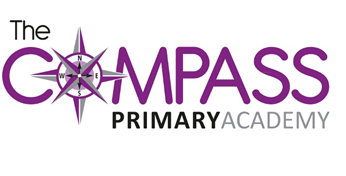 Windmill AvenueKetteringNorthantsNN15 7EAt:  01536 532707w:  www.compassprimary.org         e:  office@compassprimary.org29th June 2017Dear Parents of Year 6You are invited to the year 6 end of year performance of:‘Aladdin’Wednesday 19th July 20176.30pm (doors open at 6.15pm)We hope that you can all come and support your son/daughter in their last performance at Compass Primary Academy. They have all worked very hard rehearsing and learning their lines. All year 6 children must be at school by 5.30pm so they can get into costume and character.We have allocated 2 places per child. Please complete the return slip below or reply via the parentmail app. As the children and staff have been working hard to prepare for the performance, we ask that babies and pre-school children are NOT brought to the performance. There will be a crèche available for children under 5. Please indicate how many places in the crèche are required and the ages of the children. If you have older children they will need to have an allocated seat and cannot sit on parents laps. Yours sincerelyMrs Wright and Mr Jennings‘Aladdin’ – Wednesday 19th July 2017Childs Name: _______________________________________  		Class ___________Number of places required: 	___________________________Name of people attending: 	_________________________________________________				 	_________________________________________________Names of Children attending the Crèche _____________________	Age _________________________________	Age ____________